Қосымша 12015-2017 жылдарға арналған ғылыми зерттеулерді гранттық қаржыландыру бойынша конкурсқа қатысу үшін өтінім формасына талаптар1. Гранттық қаржыландыру бойынша конкурсқа қатысу үшін  қажетті құжаттар тізімі: 1) Ілеспе хат;2) Ғылыми этиканың  нормаларын және принциптерін сақтау және ұсынылатын материалдардың растылығы туралы өтініш3) Жобаның қысқаша сипаттамасы; 4) Конкурсқа қатысу туралы өтінім; 5) Өтінім берушінің аккредитация туралы  куәлік көшірмесі;6) Жоспарланған ғылыми зерттеуді қамтамасыз ету үшін қажетті ғылыми жабдықтар туралы (аталған жобаны жүзеге асыру кезінде қолданылатын),  жеке немесе басқа ұйымдардан жалға алынған, ұйым басшысы немесе жек тұлғамен конкурстық жоба орындаушысы және оның ғылыми жетекшісімен қол қойылған (дөңгелек мөрмен куәландырылған) өтініш.2. Ілеспе хат мемлекеттік және орыс тілінде әзірленеді, заңды тұлғаның (заңды тұлғалар үшін) мемлекеттік тіркеу туралы  анықтама көшірмесімен бірге тігіледі, жеке куәлік (жеке тұлға үшін),  аккредитация туралы куәлік және 1 тармақтың 6 тармақшасында көрсетілген құжаттар қағаз пломбамен бекітіледі, онда онда тіркелген және нөмірленген парақтар саны  көрсетіледі, гранттық қаржыландыру  бойынша конкурсқа қатысушының уәкілетті тұлғасының қолы мен мөр баспа-таңбасы қойылады ( бар болған жағдайда)..3. өтінім мәтіні, ілеспе хат пен қысқаша сипаттаманың мазмұны  нақты тұжырымдалу және келесі парамтерлдерді есепке ала біркелкі шрифтпен жазылу қажет. («WORD for WINDOWS»  мәтіндік редакторының  97 және одан жоғары  нұсқасын қолдана отырып) сол жақ жиегі - , оң жақ жиегі - , колонтитул - ;шрифт – «TimesNewRoman» өлшемі №12 (қосымшада өлшемі кіші шрифт қолдануы мүмкін, бірақ өлшемі № 10-нан кіші емес);жоларалық интервал - бір;азат жол  (бірінші жол шегінісі)- ;тақырып пен мәтін, мәтін және қол қою арасындағы интервал – жоларалық бір интервал;өтінім парақтары және оған  нөмірленуі керек;өтінім көлемі А4 форматты 20 (жиырма) парақтан аспауы тиіс;- өтінімнің электронды нұсқасы мен жобаның қысқаша сипаттамасы MicrosoftWord форматында (*.DOC немесе *.DOCX) мемлекеттік, орыс және ағылшын тілдерінде әзірленеді, осыған қоса өтінімнің атауы жоба тақырыбының алғашқы бес сөзін қолдану арқылы көрсетіледі. 4. Гранттық қаржыландыруға арналған өтінім, ілеспе хат және жобаның қысқаша сипаттамасының электрондық нұсқасының мәтіні қағаз түріндегі нұсқаға сәйкес келуі қажет. Гранттық қаржыландыруға арналған өтінімнің мемлекеттік, орыс және ағылшын тіліндегі нұсқаларының мәтіні бірдей болуы тиіс. 5.  Гранттық қаржыландыруға арналған өтінім, ілеспе  хат және жобаның қысқаша сипаттамасының жалпы көлемі бес мегабайттан аспауы тиіс.	Барлық құжаттар 1 данада ұсынылу қажет. Электронды тасымалдаушылар мұқаба  іш жағына орналастырылған  конвертке салынады.ІЛЕСПЕ  ХАТКонкурс атауы. Конкурс нысаны болып табылатын ғылыми зерттеу тақырыбы атауы (мамандандырылған бағыттар бойынша). Жоба тақырыбының атауы (3 тілде).ҒТА мемлекетаралық рубрикатор коды (xx.xx.xx; xx.xx.xx;…).Зеттеу түрі (қолданбалы зерттеулер, тәжірибелі-құрастырымдық жұмыстар).Сұралатын қаржыландыру сомасы (жалпы жобаны жүзеге асыру барлық мерзіміне және жылдар бойынша, мың теңгемен).Жобаның басталу және аяқталуы туралы болжанған мерзімі.Жобаны жүзеге асыру мерзімі (аймен көрсету).Құны 2500 АЕК жоғары сатылып алынатын жабдықтың орналасуы туралы мәлімет (мемлекеттік емес ұйымдар үшін) *. Өтінімде клиникаға дейінгі зерттеулер, әдістемелік-биологиялық тәжірибе және клиникалық сынақ туралы мәліметтер бар болса (адамдар мен жануарлардың қатысуымен зерттеу қарастырыла ма). ** Өтініш беруші туралы дербес мәліметтер: Жеке тұлғалар үшін – тегі, аты, әкесінің аты, мекен-жайы, ЖСН (ИИН), байланыс телефондары.Заңды тұлғалар үшін – заңды тұлғаның толық атауы, заңды мекен-жайы, БСН (БИН), байланыс телефондары.12. Жобаның ғылыми жетекшісі туралы дербес мәліметтер (жеке тұлғаның тегі, аты, әкесінің аты, жұмыс орны, мекен-жайы, байланыс телефондары) және ол қатысатын жобалар туралы мәліметтер.__________________________ Ескерту.*  9-тармақ, егер бұдан бұрын осы өтінім бойынша гранттық қаржыландыруға рұқсат берілмесе ғана толтырылады (тақырып бойынша) ** 10-тармақ медицина және ветеринария саласындағы әдістемелік-биологиялық және басқа препараттар мен құралдарды құру саласындағы зерттеулермен байланысты болса ғана толтырыладыӨТІНІШ Өтінім берушінің ұйым атауы немесежеке тұлғаның атынан құжаттарды өткізген өтініш берушінің аты-жөні Жоба ғылыми жетекшісінің аты-жөні Жоба бойынша ұсынылған ақпараттың растылығына, сонымен қатар ғылыми этика қағидаларының сақталуына, соның ішінде ғылыми мәліметтердің бұрмалануына плагиат және жалған қос авторлықтың болуына әкеліп соғатын ғылыми мәліметтердің фабрикациялануына, фальсификациялануына жол бермеуге кепілдік береміз. Жоба бұдан бұрын ешқандай мемлекеттік бюджет көзінен қаржыландырылған жоқ.Егер жобаны сараптамадан өткізуге қажетті жиынтық құжаттар толық болмаған жағдайда  жобаны конкурсқа қатысуға жібермеуге негізделген себеп болса, онда оған қарсылық білдірмейміз. Осы өтінішпен біз «Мемлекеттік ұлттық ғылыми-техникалық сарапатама орталығы» АҚ-ға жолдауға, өтінімдегі ақпаратқа немесе оған қоса тіркелген құжаттарға қолжетімділікке, сонымен қатар «Мемлекеттік ұлттық ғылыми-техникалық сарапатама орталығы» АҚ ішкі процедураларына сәйкес көрсетілген ақпаратты таратуға рұқсат береміз. Ұйымдастыру сипатындағы және бізбен өзара әрекет ету мәселелері бойынша бізді хабардар ету үшін уәкілетті екендігін хабарлаймыз: өтініш берушінің атынанқұжаттарға қол қоюға құқылы тұлғаның лауазымы                                                                 	         қолы              / тегі/                     (мөрдің орны)Жобаның ғылыми жетекшісі				                         қолы              / тегі / 	ЖОБАНЫҢ ҚЫСҚАША СИПАТТАМАСЫ*1. Жоба тақырыбы атауы2. Жоба рефераты (абстракт) Бөлімде Жобаның қысқаша мазмұны (250 сөзден аспауы тиіс), жоба нәтижесі кімнің қажеттілігіне бағыттылған, зерттеу өзектілігі, қолданылған әдістемесі, күтілетін нәтижелер және олардың қолданымдылығы, әлеуетті тұтынушылар көрсетіледі. 3. Жоба мақсаты мен міндеттеріЖобаның міндеті мен мақсаты жинақы және нақты, Жоба тақырыбына сәйкес келуі керек.4. Кілттік сөздерБөлімде Жобаға қатысты 10 –ға (он)  дейінгі кілттік і сөздер көрсетіледі.___________________________*Жобаның қысқаша сипаттамасы А4 форматындағы бір беттен аспауы тиіс.Гранттық қаржыландыру бойынша конкурсқа қатысу үшінӨТІНІМ1.ЖАЛПЫ АҚПАРАТ1. Жоба тақырыбының атауы.2. Конкурс нысаны болып табылатын ғылыми зерттеу тақырыбының атауы (мамандырылған бағыттар бойынша).  3. Жобаның басталу және аяқталуы туралы болжанған мерзімі.4. Гранттық қаржыландыру бойынша сұралатын жалпы сома жалпы жобаны жүзеге асыру барлық мерзіміне және жылдар бойынша, мың теңгемен).2. ЖОБА СИПАТТАМАСЫ1. Жобаның мақсаты мен міндеттері [500 сөзден аспауы тиіс]Бұл бөлімінде жобаның мақсаты және оған жету жолдары, жоба мақасатына жету әдістері, оларды жүзеге асырудағы қысқаша түсіндірмесімен қойылған міндеттер және күтілетін нәтиже сипатталады.2. Жобаның практикалық маңыздылығы мен ғылыми жаңалығы [1500 сөзден аспауы тиіс]Бөлім келесідей ақпараттарды қамтиды:1)  жобаны дайындаудың алғы шарттары, зерттеліп отырған тақырыпқа қатысты дүниежүзінде осы күнге дейін болған ғылыми зерттеулерге міндетті түрде шолу жасалынған ғылыми жаңалықтың негіздемесі және осы Жобамен өзара байланысы (мәтінде қолданылған әдебиеттерге міндетті түрде сілтеме жасалуы, олардың мағынасын 8 «Библиография» бөлімінде толық ашып көрсетілуі тиіс). Бар болған жағдайда алдын-ала алынған нәтижелер көрсетіледі;2)  жобаның ұлттық және халықаралық деңгейдегі маңыздылығы;3) әлеуметтік сұраныс және (немесе) жобаны жүзеге асырудағы экономикалық және индустриалды қызығушылықты және оның нәтижесін алу;4) ғылым мен технологияның дамуына алынған нәтижелердің әсері және күтілетін әлеуметтік және экономикалық әсер; Осы бөлімді сипаттау кезінде келесі ұстанымдарға назар аудару қажет: 1) Жоба идеясының қолданыстағы аналогтардан принципиалды айырмашылықтарын сипаттау қажет; 2) егер зерттеу идеясы немесе нәтижесі Қазақстанда жоқ, бірақ әлемде бар болатын болса, онда Жобаның неліктен қаржыландырылуы тиіс екендігін негіздеу қажет; 3) егер Жобаның нәтижесі өнім болса, онда Жобаның пәндік саласында отандық және шетелдік өндірушілердің табыстары туралы мәлімет келтіре отырып, қазіргі кездегі қалыптасқан техниканың деңгейін жазу қажет; 4) ғылыми-техникалық жобалар үшін Жобаның негізіне алынған зерттеу және бәсекелес және/немесе балама технологиялар бойынша құрастырулар саласында көшбасшы топтарды көрсету қажет. 3. ЗЕРТТЕУ ӘДІСТЕРІ[1000 сөзден аспауы тиіс]Бөлім келесідей ақпараттарды қамтиды:1) жобада таңдалған көзқарас, қойылған мақсаттарға қол жеткізу тәсілдерінің негіздемесі ретінде пайдаланылатын ғылыми әдістерді сипаттау; 2) сыну нүктелері, жобаны жүзеге асырудың баламалы жолдары.  3) Жоба аясында ғылыми этиканың қағидаларын сақтау қамтамасыз етілуі тиіс, яғни басқарудың этикалық процедуралары, соның ішінде зияткерлік адалдықтың жоғары стандарттарын ұстану және ғылыми мәліметтердің бұрмалануына плагиат және жалған қос авторлықтың болуына әкеліп соғатын ғылыми мәліметтердің фабрикациялануына, фальсификациялануына, ұжымдық зерттеуге басқа қатысушылардың рұқсатынсыз зерттеу нәтижесінде алынған нәтижелер мен тұжырымдарды пайдалануға жол бермеу;4) адамдар мен жануарлардың қатысуымен жүргізілетін зерттеулердің механизмін және бөлшектік тәртібін, жоспарланған зерттерулердің Қазақстан Республикасы заңнамаларына сәйкестігін сипаттау; 5) зерттеу нәтижесіне зияткерлік меншік құқығын бөлу және ресімдеу шарттары (зияткерлік меншікті қорғаудың қай тәсілі таңдалатындығын көрсету қажет). 4. ЖҮЗЕГЕ АСЫРУ ТОБЫ ЖӘНЕ ЖОБАНЫ БАСҚАРУ[2500 сөзден аспауы тиіс]Бөлім келесідей ақпараттарды қамтиды:1) зерттеу тобының құрамын, олардың ұстанымын, біліктілігін және жобадағы жұмыс бағыттарын сипаттау; Жобаның ғылыми жетекшісінің түйіндемесі және ғылыми дәрежесі (тегі, аты, әкесінің аты, ғылыми дәрежесі/атағы, ұсынылып отырған зерттеу жұмысының бұрынғы жүргізілген зерттеу жұмыстарымен байланысына қысқаша резюме, ғылыми жетекшінің Жоба тақырыбына қатысты негізгі жарияланымдары, қолдағы бар патенттері туралы мәліметтер беріледі); Жобаның ғылыми жетекшісі соңғы үш жылда ғылыми жетекші ретінде сөз алған жоба туралы мәліметтер (ғылыми зерттеулердің тақырыбы, зерттеу жүргізу уақыты мен орны, қаржыландыру көзі, жобаның аяқталу дәрежесі);Жобаны жүзеге асыру барысында Жобаның ғылыми жетекшісі қатысатын ағымдық жобалар туралы мәлімет (ғылыми зерттеу тақырыбы, нақты жобада ғылыми жетекшінің уақыт бөлу жүктемесінің пайыздық көрсеткіші); Зерттеу тобы әрбір мүшесінің тегі, аты, әкесінің аты, жобадағы ұстанымдары; Жоба тақырыбына қатысты зерттеу тобының негізгі жарияланымдары (онға дейін) патенттер, авторлық куәліктер;  Жұмыс бағыты және Жобамен айналысу мерзімі; Жобаның ғылыми жетекшісімен жоспарланған зерттеу тобы штатының 70%-дан кем  емесі көрсетіледі, ал қалған  30%-ды грант алғаннан кейін Жобаға тартуға болады (көмекші персонал).  2) жоба кезеңдерін, қойылған міндеттерді, олардың негізделген маңызы, Гант диаграммасы енгізілген типтік күнтізбелік жұмыс жоспары (қойылған міндеттер *уақыт (ай бойынша).  Типтік күнтізбелік жоспардың үлгісіЕкі жылға арналған жобаға жүйелік график үлгісі :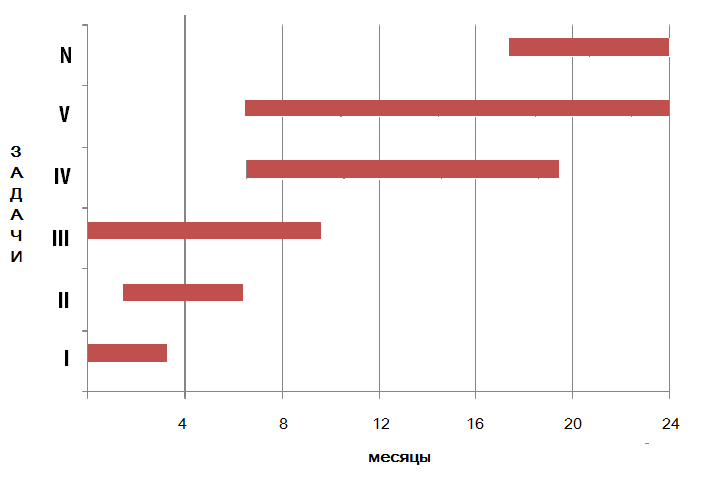 3) Жобаны жүзеге асыру барысында әр жылға жазылған Жобаның жалпы құнының негіздемесі (мың теңгемен) және шығындар сметасы.  Ағылшын тілінде ресімделген өтінімдерде шығындар бабы теңгеге шаққандағы АҚШ долларымен (өтінім берген күнге ҚР Ұлттық банкінің мәліметтері бойынша) көрсетілуі тиіс. Жоба бюджетін жұмыс жоспарына сәйкес ғылыми жетекші бөледі және ол Жобадан тыс шығындар бабына бағытталмауы керек. Барлық шығындардың жалпы сомасы қаржыландыруға сұрап отырған соманы көрсетеді және ол 1-б. «Жалпы ақпараттарда» берілген  қаржыландыруға сұралып отырған сомаға эквивалент болуы тиіс. Жобаға Ұлттық ғылыми кеңестің шешімі негізінде бюджет бойынша өзгерістер енгізілуі мүмкін. Бюджет бабына келесідей шығындар енгізіле алады:  1) еңбекақы – барлық салықтар мен есептеулерді ескере отырып, ғылыми зерттеуді жүргізуге қатысқан ғылыми қызметкердің еңбегіне сыйлықақы;2) ғылыми іссапарлар – зерттеу жүргізумен байланысты іссапаралар, алайда ол мемлекеттік бюджет қаржысы есебінен ақы төленетін мемлекеттік мекеме қызметкерлерінің Қазақстан Республикасы аумағында қызметтік іссапарлары туралы ережемен, сонымен қатар Қазақстан Республикасы Үкіметінің 2000 жылдың 22 қыркүйегіндегі  № 1428 Қаулысымен бекітілген Қазақстан Республикасы Парламентінің депутаттары, сондай-ақ Қазақстан Республикасы Үкіметінің 2008  жылдың 6 ақпанындағы № 108 «Мемлекеттік қызметшілерге республикалық және жергілікті бюджет есебінен шетелге іссапар шығындарын бөлу туралы» Қаулысымен бекітілген іссапар шығындары нормасынан аспауы тиіс. 3) Бөгде ұйымдардың қызметі – зерттеуді орындау үшін қажетті басқа ұйымдардың қызметін, ұжымдық пайдалану ұлттық зертхана қызметтері, соның ішінде конференцияларға қатысу үшін ұйымдастыру жарнасы. 4) Материалдар сатып алу – зерттеу жүргізу үшін қажетті материалдар. 5) Жабдықтар және бағдарламалық қамтамасыздандыру сатып алу (заңды тұлғалар үшін).Бір жабдықтың құны 2500 АЕК-тен асып кеткен жағдайда, ол жабдықтың мемлекеттік ұйымдар жанында қызмет ететін ұжымдық пайдалану ұлттық зертханасында жоқ екендігін жазбаша растау, оны сатып алу қажеттілігі туралы негіздеме, сонымен қатар жабдықты мемлекеттік ұйымдар жанында қызмет ететін ұжымдық пайдалану ұлттық зертханасында орналастыру туралы жазбаша растау (мемлекеттік емес ұйымдар үшін). Барлық жабдықтар және бағдарламалық қамтамасыздандыру сатып алу шығындары жобаның барлық кезеңін жүзеге асыруға арналған гранттық қаржыландыру соммасының жиырма пайызынан аспауы тиіс. Мемлекеттік емес ұйым болып табылатын өтінім берушілер гранттық қаржыландыру аясында  құны 2500 АЕК-тен жоғары жабдық сатып алса оны мемлекеттік ұйымдар жанында қызмет ететін ұжымдық пайдалану ұлттық зертханасы балансына енгізеді.  6) ғылыми-ұйымдастырушылық ілеспе – жүзеге асырылатын жоба бойынша жарияланым дайындау және  ғылыми зерттеулердің нәтижесін жариялауға шығындар;  жоспар бойынша аналитикалық зерттеу; жүзеге асырылатын жоба бойынша алынған нәтижелерді патенттеу; 7) өтініш беруші жеке тұлға болған жағдайда орынжайды жалға алу, 8) жабдықты жалға алу;9) зерттеуді жүзеге асыру үшін пайдаланылатын жабдықтар мен техниканы ұстауға кеткен қолданыстық шығындар. Шығыс сметасының үлгісі4) Зерттеу ортасызерттеу жүргізу үшін  қажет өтінім берушіде бар материалды-техникалық базаны сипаттау;Өтінім берушіде бар материалды-техникалық базаны сипаттау үлгісіотандық және шетелдік зерттеу инфрақұрылымын (зертхана) пайдалану, түсіндірмемен бірге;негізгі отандық және халықаралық байланыс, жобаға шетелдік ғалымдардың қатысуы; жобаға жас ғалымдардың,  PhD-докторанттардың қатысуы;ұтқырлық негіздемесі:а) жоспарланған іссапарлар мен машықтанулардың жобаны табысты жүзеге асыруға әсер етуін бағалау. б) жоба бойынша басқа ұйымда немесе басқа елде  ғылыми зерттеу жүргізетін орындаушылардың жұмыс кестесінің әсер етуін бағалау.  5. КҮТІЛЕТІН НӘТИЖЕЛЕР [1500 сөзден аспауы тиіс]	Бөлімде келесі ақпарат көрсетілген: 1) рецензияланатын ғылыми журналдарда жарияланымды жоспарлау (жоба шеңберінде жүргізілген ғылыми зерттеу нәтижелерінің жариялануын және қай журналда жарияланатындығын болжау );2) шетелдік баспаларда кітап/кітаптың тарауы ретінде жариялануын жоспарлау; 3) қазақстандық баспаларда кітап/кітаптың тарауы ретінде жариялануын жоспарлау; 4) монография түрінде жариялануын жоспарлау;5) шетелдік патенттік бюродан жоспарланған нәтижелердің патентқабілеттілігін бағалау (еуропалық, америкалық, жапондық);6) зияткерлік меншік нысаны бойынша лицензиялық келісім қорытындысы болатын жоспарланған нәтижелердің патентқабілеттілігін бағалау (қазақстандық немесе еуразиялық патенттік бюрода);7) күтілетін ғылыми және әлеуметтік-экономикалық эффект; 8) алынған ғылыми нәтижелердің қолданбалылығы; 9) алынған ғылыми нәтижелердің мақсатты тұтынушылары; 10) мазмұнында тәуекелдік бар өзекті нәтижелер үшін мүмкіндіктер; ғылым мен тенологияның дамуына әсері;  11) жұмыс нәтижесін әлеуетті пайдаланушылар, ғылыми қауымдастық және қоғам арасында тарату. 6. БИБЛИОГРАФИЯБөлімде жарияланымдар,  жобаны сипаттау бөлімінде  келтірілген сілтемелер, Жобаның  ғылыми жаңалығы мен маңыздылығы 2-тармақта көрсетілген. Әр жарияланымда журналдың толық атауы, басып шығарылған номері, шыққан жылы, беті, мақаланың толық атауы, мақаланың барлық авторларының аттары. ӨТІНІШ Біз, _____________________________________________________________________________ұйымның ғылыми жетекшісінің аты-жөні, атауы көрсетіледі (немесе жеке тұлғаның) және ғылыми жетекшінің аты-жөнімақұлданған   жоба шеңберінде_______________________________________________(басым және мамандандырылған ғылыми бағыттағы жоба тақырыбының атауы)  жоба бойынша орындалуға тиіс жұмыс үшін материалдық-техникалық базаның бар болуымен қол жетімділігіне кепілдік береміз, сонымен бірге жүзеге асырылатын жоба шеңберінде ғылыми жабдықтар, материалдар мен лицензияларды есепке ала отырып, оларды сатып алу және жалға алу жоспарланған. Техника мен жабдықтар тізімі кестеде көрсетілген.Өтініш берушінің атынанқұжатқа қол қоюға өкілеттігі бар лауазым иесі                                                                               қолы                  / тегі /                                                                                                                                              (мөрдің орны)Жобаның ғылыми жетекшісі         				 қолы                   / тегі/№ р/сЖоба міндеттерін жүзеге асыру бойынша тапсырмалар, шаралар атауыҰзақтығы (ай бойынша)Жұмыстың басталу мерзімі (күн/ай/жыл)Жобаны жүзеге асыру жылдарыЖобаны жүзеге асыру жылдарыЖобаны жүзеге асыру жылдары№ р/сЖоба міндеттерін жүзеге асыру бойынша тапсырмалар, шаралар атауыҰзақтығы (ай бойынша)Жұмыстың басталу мерзімі (күн/ай/жыл)1-жыл2-жыл3-жылШығын баптарының атауы20__ жылға шығындар мың теңге20__ жылға шығындар мың теңге20__ жылға шығындар мың теңгеЖобаны жүзеге асырудың барлық кезеңіне шығындар мың теңгеЕңбекақы Ғылыми іссапарларБөгде ұйымдардың қызметіМатериалдар сатып алуЖабдықтар және бағдарламалық қамтамасыздандыру сатып алуҒылыми-ұйымдастырушылық ілеспе бойынша шығындарОрынжайды жалға алуЖабдықты жалға алуЖабдықтар мен техникаға қолданыстық шығындар Барлығы№ р/сЖабдық түріМоделі және шығарылған жылыСаныЖағдайы (жаңа, жақсы,нашар)Жеке меншік, жалға алынған (кімнен)№ р/сЖабдық түрі
Моделі
және шығарылу мерзім  СаныЖағдайы
(жаңа, жақсы,
нашар)Жеке меншік, жалға алынған 
(кімнен)